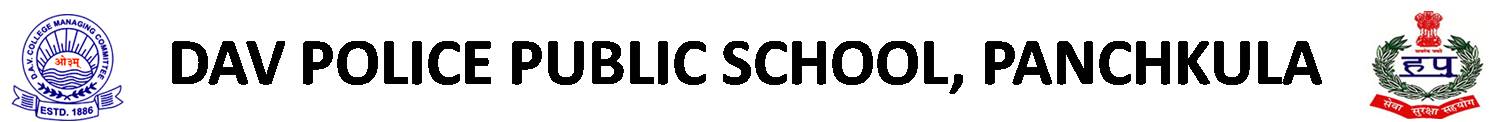 Subject : MATHS					CLASS – 2nd				       Worksheet -1Count Forward and complete the missing numbers.Count backward and complete the missing numbers. (A)232236(B)491499(C)660666(D)889895(A)412406(B)300298292(C)901895(D)699695